Japanese Food Cross Word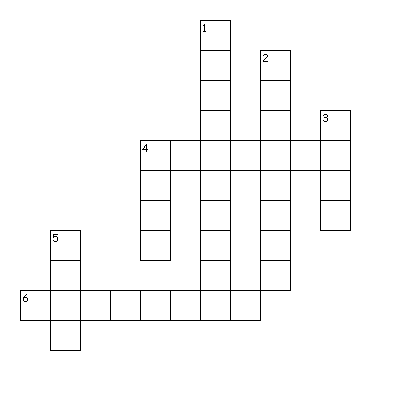 Japanese Food Word FindKatusudonTonkatsuSushiSashimiTempuraYakitoriTorikaraageSukiyakiUdonKudasai　(Please)Itadakimasu (Thankyou, I’m about to eat)Gochisousama (Thank you for the meal)Irasshaimase    (Welcome to the shop/restaurant)Hashi (chopsticks)ていっらしゃいませうあんいとりからあげどはしぷういすえおいんかくさらたしけさすつさしみしだこだてりごきちりよきくれとちせとんかつまさきそふんやぬむなすやうとどはかすきやきさひつほそらきたゆまにかるへら